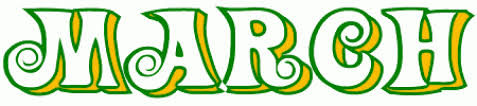 HAPPY HAVEN MEAL PROGRAM MENU 2020ALL MEALS ARE SERVED IN UNIT 3 DINING ROOM AT 5 PM COST: $7.00 AND $8.00 FOR TAKE-OUT    PLEASE SIGN-UP OR CANCEL MEALS BY 4 P.M. THE DAY BEFORE. YOU WILL BE CHARGED FOR UN CANCELLED MEALS.CALL 204-638-6485  Monday2BEEF ON A BUNBAKED POTATOSALADDESSERTTuesday3CARIBBEAN CHICKEN RICEVEGDESSERT Wednesday4ROAST PORK DINNER10 AM Meal Collection DayThursday5SMOKIEMAC AND CHEESESALADDESSERT Friday6HOT HAMBURGER PLATTERVEGDESSERT9HEARTY SOUPSANDWICHSALADDESSERT10 BEEF STEW AND BISCUITSDESSERT11LIVER AND ONIONSVEGDESSERT12CHICKEN BURGER AND POTATO WEDGESSALADDESSERT13CHICKEN FINGERSMACARONI SALADDESSERT16SEVEN LAYER DINNERSALADDESSERT17BEEF SAUSAGE DINNERDESSERT18ROAST CHICKEN DINNERDESSERT19SUBMARINE SANDWICH AND SALADSDESSERT20DRY RIBS AND SALADDESSERT23HEARTY SOUP AND SANDWICHDESSERT24SWEET AND SOUR MEATBALLSRICESALADDESSERT25LASAGNESALADDESSERT26HOT BEEF SANDWICHSALADDESSERT27FRIED CHICKEN DINNERDESSERT30HEARTY SOUP AND SANDWICHDESSERT31 HONEY GARLIC CHICKENRICESALADDESSERTAll meals follow Canada food guide. Meals are subject to change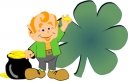 PLEASE SEE THE REVERSE OF THIS MENU FOR A SENIOR CENTRE CALENDAR FOR MARCH 2020